Name __________________________________ Date ___________________ Period __________10.1 – Analyzing Graphs of Quadratic Functions1.		Vertex:		Axis of Symmetry:		Max or Min Value:		Domain:		Range:		X-intercepts:	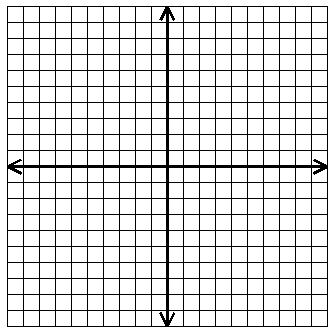 2.		Vertex:		Axis of Symmetry:		Max or Min Value:		Domain:		Range:		X-intercepts:	3.		Vertex:		Axis of Symmetry:		Max or Min Value:		Domain:		Range:		X-intercepts:	4.		Vertex:		Axis of Symmetry:		Max or Min Value:		Domain:		Range:		X-intercepts:	5.		Vertex:		Axis of Symmetry:		Max or Min Value:		Domain:		Range:		X-intercepts:	6.		Vertex:		Axis of Symmetry:		Max or Min Value:		Domain:		Range:		X-intercepts:	